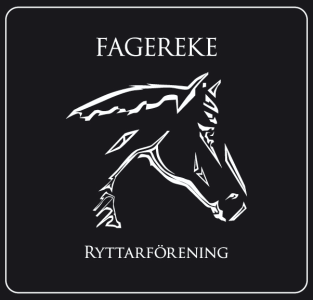 Styrelsemöte 2019-11-26Närvarande: Emma Ivarsson, Tina Hultgren, Anneli Bergman, Johanna Wyckman, Ida Strand, Annelie Ivarsson§ 1	Mötets öppnande
	§ 2	Val av justerare för mötet
	 Ida Strand valdes till justerare för mötet.§ 3	Föregående mötesprotokoll
Ifrågasätts.§ 4	Ekonomi
Fagereke Ryttarförenings ekonomi är stabil.§ 5	Medlemmar
Vi är för närvarande 111 medlemmar.§ 6	Rapporter och skrivelser från:	HästägarnaSladdningen är vilande för hästägarna och den kommer stå kvar i kontraktet. Sköts i nuläget av Fredrik Axman med hjälp av Claes Stahre samt Fredrik Rydersten. Tanken är att få ska köra med fyrhjulingen för att minska slitage samt att underlätta för  hästägarna i stallet.Angående spånet, det är idag en tidskrävande uppgift att räkna antal kärror för kassören.Snöskottning sköts av hästägarna enligt kontrakt. Traktor, fyrhjuling samt snöskyfflar finns att tillgå. Det finns också ett avtal med Lars Norén som är föreningen/stallet behjälplig vid mycket snö.Det finns parkering nere vid ridhuset samt även vid paddocken som vi hoppas ska räcka till alla som rör sig kring anläggningen. Undantag vid till exempel träningar och tävlingar kan så klart förekomma. Stallet har parkering men som delvis är begränsad på grund av lagring av hösilage.Rampen skall lagas alternativt ersättas av en ny. Det ordnar hästägarna själva så att det blir efter önskemål om vad som är bäst samt framför allt säkrast för dem. Tina Hultgren och Emma Ivarsson har försökt stämma träff med mannen som byter container utan framgång. Vi vill ha hans yttrande för att förenkla hans arbete vid byte.	 Tävlingssektionen		Anordnar en Pay & Jump den 7 december kl 10.00 med jultema.    	Ungdomssektionen	    	 -§ 7	Övriga frågor	Fundering kring hur man kan undkomma översvämningar i paddocken. En av  	"grävarna" har kommit med ett förslag som kan tänkas över till våren. Göra  	ordentligt förarbete på det som är, fixa lutning för rätt avrinning, höja något samt 	lägga ny markduk innan nytt material ovan. Spännande förslag.	Den lilla sladden är på lagning.	Nya lampor är inköpta till paddocken samt en som ska sättas upp utanpå ridhuset.	En fråga från hundägare om att kunna hyra ridhuset har inkommit. Vi funderar kring 	detta och återkommer.	Styrelsen diskuterar att eventuellt ha en verksamhetsdag för att arbeta med 	föreningsarbete.	Diskuterar hästägarnas uppstallningsavtal. Har kännedom om att till exempel antal  	boxar är felaktigt samt även annan information som inte stämmer. Funderar på att 	uppdatera dem samt hur man går tillväga med det. § 8	Nästa möte
	Nästa möte blir måndagen den 17 december kl.18.30 i Fagerekes lokal.§ 9	Mötets avslutande______________________________Mötessekreterare Annelie Ivarsson_______________________________		_______________________________ Ordförande Emma Ivarsson				 Justerare Ida StrandÅtgärdslistaNrBeskrivningPlanerat beslut/klartStängd1Utbyggnad av ridhus. Jobbar med finansieringen.Vilande tillsvidare2Underlaget i paddocken.Pågående3Kolla vad vi kan göra för att få flera tävlingsryttarePågående4Kolla efter sponsorer till klubben.Pågående5Flytta containern och bygga upp den.Pågående6Gödselplatta Pågående